Tiivistelmä hakemuksestaTäyttäkää seuraava yksisivuinen tiivistelmälomake. Sen pituus ei saa ylittää yhtä A4-arkkia (noin 500 sanaa)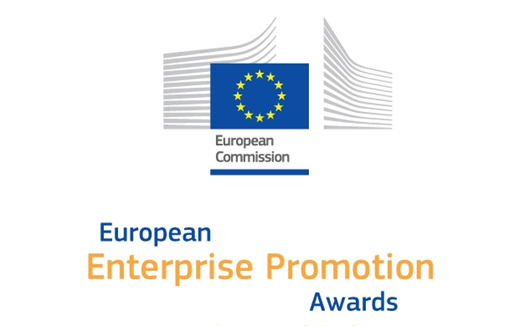 2019EUROOPPALAINEN YRITTÄJYYDEN EDISTÄMISPALKINTO 2019ILMOITTAUTUMISLOMAKE Ilmoittautumislomakkeet on täytettävä ja lähetettävä sähköisesti kansalliselle EEPA-koordinaattorille (osoite lomakkeen lopussa) sekä Word- että PDF-versioina. Paperisia lomakkeita ei hyväksytä kilpailun toisessa vaiheessa (Euroopan tasolla)Osa I: Yleistä  1. Hakijan tiedot   2. Rastittakaa kilpailuluokka, johon haette (Huom! Voitte hakea vain yhteen luokkaan; tuomaristolla on oikeus vaihtaa luokkaa, jos se katsotaan tarpeelliseksi) Yrittäjyyden edistäminenInvestointi yritystaitoihinLiiketoimintaympäristön parantaminen Yritysten kansainvälistymisen tukeminenVihreiden markkinoiden ja resurssien tukeminenVastuullinen ja osallistuva yrittäjyys Antakaa lyhyt kuvaus organisaatiostanne ja sen toiminnastakorkeintaan 100 sanaa Osa II: Aloitetta koskevat tiedotTässä osassa käsitellään sitä, mitä aloite koskee, kuinka sitä toteutetaan ja mitkä sen edut ovat. 1. Aloitteen tiedot   2. Aloitteen kuvaus Antakaa aloitteesta yksityiskohtainen kuvaus, jossa käsittelette seuraavia avainkohtia: tilanneanalyysi, haasteet, luovat ratkaisut / liiketoimintastrategia, toteutus, sidosryhmien jäsenten osallistuminen, toteutussuunnitelma tulevaisuudessa. Mikäli kyseessä on kansallinen aloite, mukaan liitetään myös tapaustutkimus paikallisella tai alueellisella esimerkillä täydennettynä.korkeintaan 1000 sanaa (noin 2 sivua) 3. Aloitteen tulokset Antakaa aloitetta koskevia tarkkoja yksityiskohtia ja lukuja​. Tulosten on osoitettava, että aloite on ollut olemassa ainakin kahden vuoden ajan. Niiden on sisällettävä kaikki mitattavissa olevat tulokset, tilastotiedot ja vertailutiedot.korkeintaan 1000 sanaa (noin 2 sivua)  4. Kolmannen osapuolen tuki Liittäkää allekirjoitettu suosituskirje pdf-muodossa korkea-arvoiselta paikalliselta henkilöltä, jolla on puolueetonta tietoa aloitteesta. Henkilö voi olla poliitikko, yrittäjä tai akateeminen tai liiketoiminnallinen organisaatio, joka ei taloudellisesti tai muulla tavalla ole aloitteen organisaatiossa mukana.  5. Linkit Voitte liittää enintään viisi linkkiä kuvalliseen tai audiovisuaaliseen aineistoon, joka markkinoi aloitettanne. Tämä materiaali auttaa palkintolautakuntaa muodostamaan käsityksen hakemuksestanne ja sitä voidaan käyttää markkinointitarkoituksiin. Huomioikaa, että linkkejä ei käännetä englannin kielelle. Videoita voidaan käyttää palkintoseremoniassa ja esityksissä ja ne tulee toimittaa HD-tasoisina (720p tai 1080p) ja mieluiten MP4-formaatissa. Videon keston tulee olla 1–3 minuuttia.Osa III: Julkisuus  Hakemus Eurooppalaiseen yrittäjyyden edistämispalkintokilpailuun edellyttää, että hyväksytte aloitteenne sekä organisaationne esittämisen julkisuudessa. Palkintokilpailun järjestäjät pidättävät oikeuden muokata mitä tahansa aloitteeseen kuuluvaa mediakopiota. 1. Mainosteksti 1.1	Kuvatkaa aloitetta yhdellä lauseella, joka sisältää enintään 75 sanaa. Sitä voidaan käyttää mediatarkoituksiin aloitetta kuvattaessa.1.2	Kirjoittakaa 250 sanaa mainostekstiä, jossa kuvailette aloitetta ja sen tuloksia. 2. Tiedotusasiat / organisaationne tiedottaja Osa IV: Osallistujasopimus  Aloitteen laillisena valtuutettuna, minä hyväksyn sen osallistumisen vuoden 2019 Eurooppalaiseen yrittäjyyden edistämispalkintokilpailuun. Minä vakuutan, että hakemuksen mukana luovutettu aineisto vastaa aloitetta todenmukaisesti. Jos tämä aloite valitaan ehdokkaaksi vuoden 2019 Eurooppalaiseen yrittäjyyden edistämispalkintokilpailuun, hyväksyn sekä aloitteemme ja organisaatiomme esittelyn kilpailun verkkosivuilla että tietojen luovuttamisen tiedotusvälineille.Lähettäkää täytetty ja allekirjoitettu ilmoittautumislomake osoitteeseen:Ylitarkastaja Kati ShibutaniTyö- ja elinkeinoministeriö
PL 32
00023 Valtioneuvosto
Puh: + 358 295 049 047S-posti: kati.shibutani(at)tem.fiOsallistumissäännötOsallistumalla kansalliseen valintaan hyväksytte, että mahdollisen ehdokkuuden tapahtuessa, suostutte edustamaan maatanne Eurooppalaisessa yrittäjyyden edistämispalkintokilpailussa. Kilpailu on avoin viranomaisille EU:ssa sekä kilpailukyvyn ja innovoinnin puiteohjelmaan (CIP) kuuluvissa valtioissa Islannissa, Norjassa, Serbiassa ja Turkissa.Hyväksyttäviin yhteisöihin kuuluvat mm. kansalliset järjestöt, kaupungit, alueet ja yhteisöt sekä julkisen ja yksityisen sektorin yhteisyritykset viranomaisten sekä yrittäjien, koulutusohjelmien ja yritysjärjestöjen välillä. Rajat ylittävät aloitteet hyväksytään, kunhan osalliset maat asetettavat ne ehdolle yhdessä.Kansalliset EEPA-koordinaattorit ilmoittavat kansallisen valinnan viimeisen ilmoittautumispäivän.Hakemuslomakkeessa ilmoitettuja maksimipituuksia on noudatettava.Paperimateriaaleja ei hyväksytä Euroopan tasolla – ja sähköiseen hakemuslomakkeeseen voidaan liittää enintään viisi linkkiä.Euroopan tason hakemukset voidaan jättää millä tahansa EU:n virallisella kielellä.Hakemukset arvioidaan seuraavin perustein: Omaperäisyys ja toteutettavuus: Miksi projekti on menestynyt? Mitkä ovat projektin innovatiivisia puolia?Vaikutus paikalliseen talouteen: Menestyksen vahvistaminen perustuen lukuihin.Paikallisten sidosryhmäsuhteiden vahvistaminen: Onko aloitteen toteuttaminen hyödyntänyt enempää kuin yhtä asianosaista? Miksi he osallistuivat ja mikä oli heidän osallistumisensa taso?Siirrettävyys: Voiko menettelytavan toistaa samalla alueella tai muualla Euroopassa? Kilpailussa ei ole osallistumismaksua.Luettelo hakemukseen liitettyjen videoiden url-osoitteistaAloitteen nimiMaaVastuullinen organisaatioYhteyshenkilöNimi:Osoite:Postinumero:Kaupunki:Maa:Sähköposti:Verkkosivusto:SarjaAloitteen kuvausTavoitteetProjektin kestoAloituspäivämääräPäättymispäivämääräKohderyhmäSuosituksia/tukea koskevat kommentit ja yksityiskohdatAvaintulokset ja saavutuksetSelvitetyt ongelmat / saadut opitOsallistuvan organisaation nimi: 
(tätä täsmällistä sanamuotoa tullaan käyttämään kaikissa julkaisuissa) Postiosoite: Maa:  Organisaation sähköpostiosoite:Verkkosivujen osoite: Puhelin: Faksi:Yhteyshenkilö (nimi ja ammattinimike): Yhteyshenkilön puhelinnumeroYhteyshenkilön sähköpostiosoite:  Aloitteen nimi:   Aloitteen nimi englanniksi: 
 (tätä täsmällistä sanamuotoa tullaan käyttämään kaikissa julkaisuissa) Luettelo kaikista aloitteeseen osallistuvista julkisen ja yksityisen sektorin organisaatioistaMikäli kyseessä on viranomaisten ja yrittäjien yhteisyritys, se on:Taloudellinen sopimusVirallinen sopimusErityinen tukiKuvaile yhteisyrityssopimuksen yksityiskohdatKyllä  □    Ei  □Kyllä  □    Ei  □Kyllä  □    Ei  □Aloitteen kesto
(vähintään 2 vuotta)Mikä oli aloitteen aloituspäivämäärä?Mikä oli aloitteen päättymispäivämäärä?Mikä oli aloitteeseen sijoitetunkokonaisbudjetin määrä?Eritelkää ja luetelkaa mahdolliset keskinäiset ja henkilöstöresursseja koskevat investoinnitSaiko aloite Euroopan unionin rahoitusta? Kyllä  O  Ei  O  Jos vastasitte kyllä, niin kuinka paljon?  ________________  Minkä tyyppistä rahoitusta? ____________________  Nimi: Ammattinimike/tehtävä: Puhelin:  Faksi: Sähköposti:Valtuutetun nimi:Ammattinimike/tehtävä: Päivämäärä:  Allekirjoitus: